Publicado en Barcelona el 20/08/2019 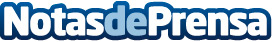 La TransPerfect Mountain Challenge 2019 contará con atletas reconocidos y grupos musicales emergentesLa jornada solidaria de TransPerfect en Sant Iscle de Vallalta empezará con una carrera solidaria y terminará con un festival de música gratuitoDatos de contacto:TransPerfect 672372209Nota de prensa publicada en: https://www.notasdeprensa.es/la-transperfect-mountain-challenge-2019 Categorias: Música Sociedad Cataluña Infantil Eventos Solidaridad y cooperación Otros deportes Ocio para niños http://www.notasdeprensa.es